Anhang 14.1Beispieltext für den verantwortungsvollen Umgang mit FotosAls Kirchengemeinde (Dekanatsbezirk, Einrichtung) legen wir großen Wert darauf, dass unser Schutzkonzept zur Prävention sexualisierter Gewalt auch Richtlinien für den digitalen Raum beinhaltet. Dazu zählen Maßnahmen zur Verhinderung digitaler Belästigung und zum verantwortungsvollen Umgang mit Fotos.Als Grundlage für die Veröffentlichung von Fotos gilt für uns die Handreichung der EKD „Datenschutz bei der Anfertigung und Veröffentlichung von Fotos“.Wir stellen sicher, dass Fotos von Kindern oder Jugendlichen nur mit ausdrücklicher Zustimmung der Eltern bzw. Erziehungsberechtigten gemacht werden. Für uns ist es genauso selbstverständlich, dass wir Fotos von erwachsenen Personen nur mit deren Zustimmung machen.Bei den Absprachen zur Veröffentlichung von Fotos kommunizieren wir klar den Verwendungszweck. Geht es um eine Veröffentlichung von Bildern im Internet und somit einen nicht überschaubaren Adressat*innenkreis, holen wir hierfür eine gesonderte Einwilligung ein.Wir verwenden Fotos von Kindern und Jugendlichen nur dann, wenn es sich um Bilder aus Gruppensituationen oder um Gruppenfotos handelt. Wir wahren weitestmöglich die Anonymität der Teilnehmenden und Ehrenamtlichen auf Fotos und Beiträgen in sozialen Medien, indem wir sie nicht mit Klarnamen untertiteln oder zu persönlichen Profilen verlinken. Wir achten darauf, keine Bilder bzw. Beiträge zu veröffentlichen, die Personen bloßstellen.Wir ergreifen alle uns zur Verfügung stehenden Mittel, um zu verhindern, dass Fotos von Personen unkontrolliert verbreitet werden, indem wir beispielsweise:auf unserer Homepage durch technische Mittel den Download weitestmöglich erschweren,die Auflösung der Fotos für das Internet so weit reduzieren, dass sie für eine anderweitige Nutzung oder einen Missbrauch uninteressant werden,fallbezogen abwägen, ob wir Fotos nur in gedruckten Publikationen nutzen.Anhang: https://datenschutz.ekd.de/wp-content/uploads/2020/12/Handreichung_Verarbeitung_von_Fotos.pdf Wichtiger Hinweis: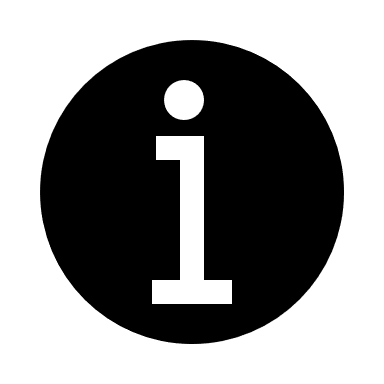 Bei diesem Text handelt es sich um eine Mustervorlage. Viele Formulierungen sind als Empfehlungen oder Beispiele zu verstehen. Der Text muss individuell auf die Rahmenbedingungen der eigenen Gemeinde oder Einrichtung angepasst werden. Dabei ist darauf zu achten, dass nicht eine unrealistische Maximalforderung beschrieben wird, sondern alltagstaugliche Regelungen, die zu Ihren Bedingungen vor Ort passen.